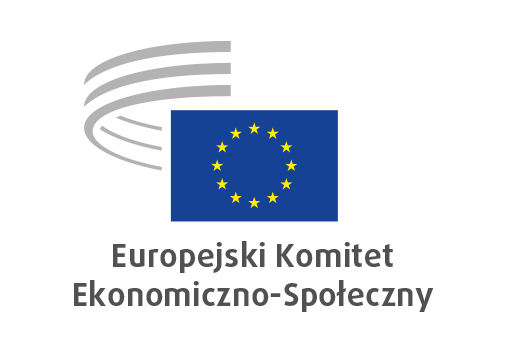 Bruksela, 1 września 2020 r.Spis treści:1.	JEDNOLITY RYNEK, PRODUKCJA I KONSUMPCJA	32.	Unia Gospodarcza i Walutowa oraz Spójność Gospodarcza i Społeczna	83.	ZATRUDNIENIE, SPRAWY SPOŁECZNE I OBYWATELSTWO	174.	KOMISJA KONSULTACYJNA DS. PRZEMIAN W PRZEMYŚLE	195.	ROLNICTWO, ROZWÓJ WSI I ŚRODOWISKO NATURALNE	236.	TRANSPORT, ENERGIA, INFRASTRUKTURA I SPOŁECZEŃSTWO INFORMACYJNE	277.	STOSUNKI ZEWNĘTRZNE	31W sesji plenarnej w dniach 15 i 16 lipca 2020 r. uczestniczyli Peter Altmeier, niemiecki federalny minister gospodarki i energii, Margaritis Schinas, wiceprzewodniczący Komisji Europejskiej odpowiedzialny za promowanie naszego europejskiego stylu życia i Paolo Gentiloni, europejski komisarz do spraw gospodarczych i finansowych, podatków i unii celnej.Podczas sesji plenarnej przyjęto następujące opinie:JEDNOLITY RYNEK, PRODUKCJA I KONSUMPCJABiała księga w sprawie sztucznej inteligencjiSprawozdawczyni: 	Catelijne Muller (Grupa Pracowników – NL)Dokumenty źródłowe:	COM(2020) 65 finalEESC-2020-01110-00-00-ACGłówne punkty:EKES:podkreśla znaczenie zwiększenia inwestycji, infrastruktury, innowacji i umiejętności;wzywa Komisję do propagowania nowej generacji systemów SI, które są oparte na wiedzy i rozumowaniu, a także promują wartości i zasady ludzkie;apeluje do Komisji o: (i) wspieranie multidyscyplinarnego charakteru badań naukowych; (ii) zaangażowanie odpowiednich zainteresowanych stron w debatę na temat sztucznej inteligencji oraz (iii) dalsze edukowanie i informowanie ogółu społeczeństwa w zakresie możliwości i wyzwań związanych ze sztuczną inteligencją;nalega, by Komisja bardziej szczegółowo rozważyła wpływ sztucznej inteligencji na pełne spektrum podstawowych praw i wolności;jest nadal przeciwny wprowadzeniu jakichkolwiek form osobowości prawnej w odniesieniu do sztucznej inteligencji;zaleca Komisji sporządzenie wykazu wspólnych cech aplikacji lub zastosowań SI, które są uważane za wysoce ryzykowne same w sobie, niezależnie od sektora;jest zdania, że należy zakazać powszechnego stosowania SI na potrzeby identyfikacji biometrycznej do celów nadzoru lub śledzenia, oceny lub kategoryzacji ludzi lub ludzkich zachowań lub emocji; opowiada się za wczesnym i ścisłym zaangażowaniem partnerów społecznych podczas wprowadzania systemów SI w miejscach pracy; wzywa Komisję do odegrania wiodącej roli w celu zapewnienia lepszej koordynacji w całej Europie stosowanych rozwiązań opartych na SI i sposobów podejścia wykorzystywanych do zwalczania pandemii COVID-19.Kontakt:	Alice Tetu(tel.: 00 32 2 546 82 86 – e-mail: Alice.Tetu@eesc.europa.eu)Nowy plan działania dotyczący gospodarki o obiegu zamkniętymSprawozdawca: 	Antonello Pezzini (Grupa Pracodawców – IT)Współsprawozdawca: 	Cillian Lohan (Grupa „Różnorodność Europy” – IE)Dokumenty źródłowe:	COM(2020) 98 finalEESC-2020-01189-00-01-ACGłówne punktyEKES:uważa, że przy opracowywaniu planów odbudowy gospodarczej i społecznej po katastrofalnej sytuacji wywołanej pandemią COVID-19 należy odpowiednio uwzględnić środki mające na celu dokonanie tego przejścia;uważa, że europejska platforma zainteresowanych stron gospodarki o obiegu zamkniętym powinna zostać rozwinięta i rozszerzona i może między innymi proponować i wspierać różne inicjatywy polityczne, które z praktycznego punktu widzenia byłyby pomocne w przestawieniu się na obieg zamknięty;podkreśla, że należy uznać komplementarność między zmianą klimatu, polityką dotyczącą gospodarki o obiegu zamkniętym i odpowiedzialnością społeczną przedsiębiorstw oraz że proponowany pakt na rzecz umiejętności i zatrudnienia w ramach Europejskiego Funduszu Społecznego Plus stanowi doskonałą okazję do realizacji przewidzianych programów;stwierdza, że Komisja powinna wydawać akty delegowane w celu określenia cech charakterystycznych różnych powszechnie stosowanych produktów, które po zastosowaniu mogą zostać wykorzystane w innych produktach;proponuje rozszerzenie ekoprojektu, dostosowanie norm w celu ułatwienia przejścia do nowej gospodarki opartej na funkcjonalności, przejście od wysoce konsumpcyjnej orientacji reklamy do trwałości produktu i możliwości jego ponownego wykorzystania oraz zapewnienie konsumentom lepszych informacji na temat zarządzania produktem, identyfikowalności i przejrzystości, aby umożliwić przepływ informacji na temat składu i możliwości naprawy.Kontakt:	Janine Borg(tel.: 00 32 2 546 88 79 – e-mail: Janine.Borg@eesc.europa.eu)Kształtowanie cyfrowej przyszłości EuropySprawozdawca: 	Ulrich Samm (Grupa Pracodawców – DE)Współsprawozdawca: 	Jakob Krišof Počivavšek (Grupa Pracowników – SI)Dokumenty źródłowe:	COM(2020) 67 finalEESC-2020-01188-00-01-ACGłówne punktyEKES: opowiada się za europejską drogą do cyfryzacji, która wykorzystuje możliwości gospodarki przy jednoczesnym zapewnieniu ochrony naszych danych w celu zagwarantowania prywatności i samostanowienia;jest przekonany, że ten dynamiczny rozwój wymaga również elastycznych i możliwych do dostosowania procesów, w przypadku których konieczny jest stały dialog między zaangażowanymi stronami;wzywa Komisję do lepszego rozróżnienia między kompetencjami technicznymi i społecznymi, ponieważ edukacja i kształcenie zawodowe zapewniające nabycie umiejętności cyfrowych są kluczem do przygotowania się na cyfrowe życie;zauważa, że Komisja zamierza wprowadzić wyraźne rozróżnienie między aplikacjami wysokiego ryzyka a aplikacjami niskiego ryzyka oraz podkreśla, że potrzebna jest szczegółowa i dokładna analiza poszczególnych aplikacji.Kontakt:	Alice Tetu(tel.: 00 32 2 546 82 86 – e-mail: Alice.Tetu@eesc.europa.eu)Strategia przemysłowaSprawozdawca: 	Mihai Ivașcu (Grupa „Różnorodność Europy” – RO)Współsprawozdawca:	Dirk Bergrath (Grupa Pracowników – DE)Dokumenty źródłowe:	COM(2020) 102 finalEESC-2020-01112-00-00-ACGłówne punktyEKES: jest głęboko przekonany, że jeśli Europa ma utrzymać wiodącą rolę na świecie, potrzebuje silnej i konkurencyjnej bazy przemysłowej;uznaje kluczowe znaczenie przejścia na gospodarkę bezemisyjną i odwrócenia obecnej tendencji do gwałtownego zmniejszania się różnorodności biologicznej. Bez zielonej strategii przemysłowej jako podstawy Zielonego Ładu UE nigdy nie zdoła zrealizować gospodarki bezemisyjnej w ramach jednego pokolenia;Uznaje, że gospodarka o obiegu zamkniętym ma kluczowe znaczenie dla rozwoju przyszłego europejskiego modelu gospodarczego. Należy w jej ramach zbadać realne i ekonomiczne alternatywy dla paliw kopalnych oraz nadać wagę zdecentralizowanym i opartym na współpracy rozwiązaniom w zakresie czystej energii. Gospodarka o obiegu zamkniętym pozwoli też znacznie poprawić zasobooszczędność działalności gospodarczej oraz zmniejszyć naszą zależność od importu surowców krytycznych.Kontakt:		Silvia Staffa(tel.: 00 32 2 546 83 78 – e-mail: Silvia.Staffa@eesc.europa.eu)Plan działania dotyczący egzekwowania przepisów jednolitego rynkuSprawozdawca: 	Gerardo Larghi (Grupa Pracowników – IT)Współsprawozdawca:	Gonçalo Lobo Xavier (Grupa Pracodawców – PT)Dokumenty źródłowe:	COM(2020) 94 finalCOM(2020) 93 finalEESC-2020-01412-00-00-ACGłówne punktyEKES:uważa, że zbyt długo niewystarczające lub niewłaściwe stosowanie przepisów UE było piętą achillesową prawa Unii i że z tego powodu nie zajęto się wieloma przypadkami oszustw i działań niezgodnych z prawem;wzywa Komisję do uwzględnienia w jej planie działania jasno zdefiniowanej roli odgrywanej przez podmioty społeczeństwa obywatelskiego, przedsiębiorców, pracowników i konsumentów;podkreśla, że kryzys związany z rozprzestrzenianiem się COVID-19 pociąga za sobą poważne zagrożenia dla jednolitego rynku, mianowicie takie, że po zakończeniu się pandemii mogą wzrosnąć różnice między państwami UE pod względem rozwoju gospodarczego, gwarancji społecznych i poziomu dobrobytu;zauważa, że pomimo rzeczywistych osiągnięć jednolitego rynku przedsiębiorstwa i konsumenci nadal zgłaszają zbyt wiele utrzymujących się przeszkód.Kontakt:		Claudia Drewes-Wran(tel.: 00 32 2 546 80 67 – e-mail: Claudia.DrewesWran@eesc.europa)Unia Gospodarcza i Walutowa oraz Spójność Gospodarcza i SpołecznaOpodatkowanie gospodarki współpracy – obowiązki sprawozdawczeSprawozdawczyni:	Ester Vitale (Grupa Pracowników – IT)Dokument źródłowy: 		Opinia dodatkowaEESC-2019-03060-00-01-ACGłówne punktyEKES:podkreśla, że opodatkowanie i polityka podatkowa powinny dostosować się do stałego rozwoju gospodarki współpracy. W związku z tym nie należy opracowywać nowych lub specjalnych systemów opodatkowania, gdyż zdaniem EKES-u bardziej wskazane byłoby dostosowanie obowiązujących przepisów i modeli podatkowych do nowego kontekstu gospodarczego, przy zachowaniu równych warunków działania dla różnych zaangażowanych podmiotów;postuluje, by w ramach krajowych systemów podatkowych uwzględniono zjawisko gospodarki współpracy i platform cyfrowych z poszanowaniem zasad sprawiedliwego opodatkowania w tym sektorze, tj. spójności, przewidywalności i neutralności, gwarantując jednocześnie – w imię interesu publicznego – spełnienie obowiązków podatkowych przez wszystkie zainteresowane podmioty;wyraża przekonanie, że politykę podatkową stosowaną w dziedzinie cyfryzacji gospodarki oraz opracowanie instrumentów i rozwiązań operacyjnych trzeba koordynować na szczeblu międzynarodowym. Przyjmuje zatem z zadowoleniem ścisłą współpracę między Komisją, państwami członkowskimi i OECD/G-20, odnotowując, że zainicjowane formy współpracy przyniosły już pewne wymierne wyniki, a w przyszłości mogą przynieść inne, jeszcze istotniejsze;podkreśla, że istotne jest, by instytucje międzynarodowe, europejskie i krajowe skutecznie i szybko działały w celu stawienia czoła kwestiom związanym z gospodarką cyfrową i gospodarką współpracy w oparciu o proaktywne podejście, a nie tylko reagowały w chwili pojawienia się konkretnych problemów;podkreśla, że kwestią kluczową dla systemów opodatkowania odnoszącą się do gospodarki współpracy są zobowiązania platform cyfrowych do gromadzenia, przekazywania organom podatkowym i przechowywania informacji dotyczących dokonanych transakcji (obowiązki sprawozdawcze). Obowiązki te nie powinny stanowić nadmiernego obciążenia administracyjnego dla platform;uważa, że odpowiednia wymiana informacji w ramach funkcjonalnego i proporcjonalnego systemu gromadzenia i przekazywania danych może z jednej strony ułatwić działalność organów podatkowych, a z drugiej – zagwarantować pewny i przewidywalny system przedsiębiorstwom, przynosząc korzyści całemu sektorowi gospodarki współpracy;wyraża życzenie, by opracowano europejską normę gromadzenia danych i informacji na temat użytkowników, które platformy będą musiały przekazywać organom podatkowym i przechowywać na przestrzeni czasu. Obowiązki sprawozdawcze powinny być jasne i zharmonizowane między poszczególnymi państwami członkowskimi. Europejska norma mogłaby ograniczyć jednostronne działania państw członkowskich skutkujące niejednolitością przepisów i niepewnością wdrażania na rynku wewnętrznym, które przyniosłyby skutki przeciwne do zamierzonych. podkreśla, że wymiana informacji między podmiotami prywatnymi a organami publicznymi będzie musiała rzecz jasna następować zgodnie z europejskim prawodawstwem dotyczącym ochrony prywatności i przetwarzania danych osobowych osób fizycznych oraz z zasadami konieczności, proporcjonalności i ścisłej interpretacji ewentualnych odstępstw od zasad ogólnych w dziedzinie prywatności ze względu na egzekwowanie przepisów podatkowych.Kontakt:	Jüri Soosaar(tel.: 00 32 2 546 96 28 – e-mail: Juri.Soosaar@eesc.europa.eu)Inkluzywna i zrównoważona unia bankowaSprawozdawca:	Giuseppe Guerini (Grupa „Różnorodność Europy” – IT)Dokument źródłowy: 	Opinia z inicjatywy własnejEESC-2020-00995-00-00-ACGłówne punktyEKES:uważa, że przydatne byłoby dalsze zwiększenie proporcjonalności przepisów bankowych, w sposób, który nie zmniejszyłby skuteczności przepisów ostrożnościowych; z zadowoleniem przyjmuje niedawne przesunięcie terminu wdrożenia regulacji Bazylea III i zachęca, by w odpowiednim czasie przyjęto nowe przepisy dotyczące wymogów kapitałowych należycie uwzględniające różnorodność bankowych modeli biznesowych w Europie;apeluje o większe uznanie wyjątkowej roli, jaką odgrywają zarówno małe banki regionalne i wspólnotowe, jak i większe banki spółdzielcze. Tam, gdzie przyczyniają się one do ryzyka systemowego, należy to odpowiednio uwzględnić w ramach regulacji i nadzoru;uważa, że banki europejskie, w tym banki lokalne i banki spółdzielcze, będą odgrywać kluczową rolę w ożywieniu gospodarczym po pandemii COVID-19, wspierając gospodarkę i zatrudnienie; jest przekonany, że zróżnicowany, zakorzeniony w lokalnych obszarach i społecznościach system bankowy z udziałem wielu zainteresowanych stron jest również ważną gwarancją utrzymania wspólnej i opartej na uczestnictwie odpowiedzialności społecznej obywateli, MŚP i podmiotów gospodarczych wraz z silnym zaangażowaniem w gospodarkę realną.Kontakt:	Gerald Klec(tel.: 00 32 2 546 99 09 – e-mail: Gerald.Klec@eesc.europa.eu)Mechanizmy podatkowe na rzecz zmniejszenia emisji CO2Sprawozdawca:	Krister Andersson (Grupa Pracodawców – SE)Dokument źródłowy: 	Opinia z inicjatywy własnejEESC-2020-01132-00-01-ACGłówne punktyEKES:uważa, że istnieją uzasadnione powody, aby ustanowić w UE jednolite zasady walki z globalnym ociepleniem i na ich podstawie podjąć dyskusje na szczeblu międzynarodowym z innymi blokami handlowymi;twierdzi, że istnieje potrzeba zajęcia się problemem globalnego ocieplenia w sposób globalny, kompleksowy i symetryczny, z uwzględnieniem poziomu CO2 w atmosferze.uważa, że w przyszłości użyteczne i konieczne może być również opracowanie nowych środków podatkowych, które mogłyby uzupełnić obecny system handlu emisjami i krajowe podatki od emisji dwutlenku węgla, tak by stworzyć skuteczne i symetryczne ramy polityczne umożliwiające rozwiązanie problemu rosnącej ilości emisji CO2;pochwala podejście Komisji, gdyż wydaje się ono dobrym krokiem w kierunku skuteczniejszego ustalania opłat za emisję gazów cieplarnianych w całej gospodarce. Narzędzie tego rodzaju powinno być skoordynowane z innymi dodatkowymi instrumentami, w tym z nowym podejściem do opodatkowania w ramach rynku wewnętrznego UE w spójnych ramach politycznych, jak również z innymi podobnymi narzędziami wdrażanymi w innych jurysdykcjach na świecie; zachęca Komisję Europejską do podjęcia konkretnych inicjatyw służących ustanowieniu podobnych podatków od emisji dwutlenku węgla w państwach członkowskich w celu zharmonizowania wysiłków na rzecz skutecznej redukcji poziomu emisji CO2. Idealnym rezultatem powinno być stworzenie jednakowych warunków na całym jednolitym rynku UE w odniesieniu do podlegających opodatkowaniu emisji/redukcji, a także konkretnych metod i stawek opodatkowania mających na celu wywarcie takiego samego wpływu na poziom emisji CO2 do atmosfery;uważa, że nawet przy wprowadzeniu nowych podatków i dodatkowych środków globalne ocieplenie prawdopodobnie utrzyma się, o ile nie uda się wyeliminować z atmosfery już wyemitowanego CO2; EKES zachęca do rozwijania, poprzez specjalne inwestycje, technologii wychwytywania i składowania dwutlenku węgla oraz technologii wychwytywania i utylizacji dwutlenku węgla, zarówno na szczeblu UE, jak i krajowym, ponieważ przyczyniają się one do realizacji celu, jakim jest redukcja wpływu emisji CO2, a w szerszym ujęciu zarówno do realizacji celów zrównoważonego rozwoju propagowanych przez ONZ, jak i celów porozumienia klimatycznego z Paryża.zwraca uwagę na inne instrumenty polityki na rzecz redukcji emisji dwutlenku węgla. Obejmują one zarówno nowe technologie, jak i praktyki zagospodarowania przestrzennego, do których należy zachęcać i które należy wspierać zarówno na szczeblu UE, jak i krajowym; podkreśla, że konieczne jest, by skuteczne środki były wdrażane w sposób akceptowalny społecznie dla wszystkich.Kontakt:	Jüri Soosaar(tel.: 00 32 2 546 96 28 – e-mail: Juri.Soosaar@eesc.europa.eu)Zwiększanie zrównoważonego wzrostu gospodarczego w całej UESprawozdawca:	Philip von Brockdorff (Grupa Pracowników – MT)Dokument źródłowy:	Opinia z inicjatywy własnejEESC-2020-01131-00-00-ACGłówne punktyEKES:podkreśla, że kryzys związany z COVID-19 nie powinien odwodzić UE od jej średnio- i długoterminowych celów, które zostały określone w Europejskim Zielonym Ładzie, strategii zrównoważonego wzrostu gospodarczego na rok 2020 oraz Europejskim filarze praw socjalnych;uważa, że podmioty UE muszą na nowo przemyśleć strategie łańcuchów dostaw, w tym ich dywersyfikację, a w wielu sektorach także je dostosować; uważa, że UE musi odgrywać ważniejszą rolę w światowym handlu, co ma kluczowe znaczenie dla unijnych przedsiębiorstw i ich perspektyw biznesowych oraz że globalnym przedsiębiorstwom prowadzącym działalność na globalnym rynku trzeba zapewnić równe warunki działania w wielu dziedzinach (szczególnie międzynarodowych norm pracy, uczciwej konkurencji i zgodności z celami klimatycznymi);uważa, że z problemów gospodarczych i innych konsekwencji kryzysu związanego z COVID-19 wynika, że konieczna jest zmiana trybu funkcjonowania przedsiębiorstw w UE i na całym świecie;uważa, że jakakolwiek próba osiągnięcia i wzmocnienia zrównoważonego wzrostu wymaga rządowych wytycznych i regulacji we wszystkich obszarach działalności gospodarczej i ochrony środowiska, ze szczególnym uwzględnieniem włączania ochrony środowiska w główny nurt działalności gospodarczej; podkreśla, że znaczenie otwartego dialogu z partnerami społecznymi i społeczeństwem obywatelskim pozostaje niewątpliwie kluczowe w odniesieniu do ustalenia kierunku gospodarczego;uważa zatem, że pomoc oferowana przedsiębiorstwom zarówno na szczeblu krajowym, jak i unijnym musi zależeć od wypełniania celów określonych w Europejskim Zielonym Ładzie i strategii zrównoważonego wzrostu gospodarczego na 2020 r., a także od dowodów, że osiągnięto postęp społeczny;uważa, że przegląd obowiązujących zasad paktu stabilności i wzrostu można uznać za konieczny w okresie odbudowy po pandemii COVID-19;jest zdania, że podstawą zrównoważonego wzrostu gospodarczego w UE musi być stworzenie i rozwijanie rzeczywistej gospodarki o obiegu zamkniętym;podkreśla rolę, jaką innowacja i cyfryzacja oraz ciągłe inwestowanie w kapitał ludzki odgrywają w ułatwianiu przejścia do zrównoważonego wzrostu gospodarczego; uważa, że aby w przyszłości gospodarka dalej rozwijała się w sposób zrównoważony, konieczne jest zwiększenie jej zdolności do wzrostu, lecz wyłącznie do momentu, w którym wzrost taki dodaje gospodarce wartości, zwiększając zarówno płace, jak i nadwyżki i tym samym popyt na jednolitym rynku i nie naruszając nabytych praw, takich jak ochrona socjalna i negocjacje zbiorowe.Kontakt:	Krisztina Perlaky-Tóth		(tel.: 00 32 2 546 97 40 – e-mail: Krisztina.PerlakyToth@eesc.europa.eu)Plan odbudowy dla Europy i WRF na lata 2021–2027Sprawozdawca generalny:	Petr Zahradník (Grupa Pracodawców – CZ)Sprawozdawca generalny:	Petru Sorin Dandea (Grupa Pracowników – RO)Sprawozdawca generalny:	Tommaso Di Fazio (Grupa „Różnorodność Europy” – IT)Dokument źródłowy:	COM(2020) 443 final – 2018/0166 (APP)	COM(2020) 441 final – 2020/0111 (NLE)	COM(2020) 442 final	COM(2020) 445 final – 2018/0135 (CNS)	COM(2020) 446 final – 2020/0109 (APP)	COM(2020) 456 final	COM(2020) 459 final – 2018/0224 (COD)	EESC-2020-02886-00-00-ACGłówne punktyEKES:zdecydowanie popiera wniosek Komisji – Next Generation EU – jako konkretne narzędzie szybkiej i skutecznej odbudowy; bardzo pozytywnie postrzega dwie główne decyzje Komisji. Pierwszą jest wprowadzenie za pośrednictwem wieloletnich ram finansowych nadzwyczajnego instrumentu finansowego na rzecz odbudowy. Drugą jest zwiększenie wspólnego długu, który będzie spłacany przez długi okres, i zapobieżenie sytuacji, w której nadzwyczajne obciążenie finansowe w krótkim czasie obarczyłoby bezpośrednio państwa członkowskie; z zadowoleniem przyjmuje te dwie kluczowe decyzje, ponieważ gospodarki państw członkowskich nie mogą dłużej samodzielnie opierać się szkodliwym skutkom kryzysu, gdyż są od siebie w dużym stopniu zależne ze względu na wieloletnią konsolidację jednolitego rynku;jest zdania, że program Next Generation EU wskazuje sposób, w jaki można uruchomić i wykorzystać wspólne zasoby finansowe UE w przyszłości; uważa, że całkowita kwota 750 mld EUR jest ogromna, ale z pewnością nie przekracza środków gospodarczych UE;docenia innowacyjne i oryginalne podejście, jakie Komisja Europejska przyjmuje w celu zwiększenia bazy podatkowej UE i uważa tę reakcję za wskazanie nowoczesnego sposobu, w jaki można uruchomić i wykorzystać wspólne zasoby finansowe UE w przyszłości; z dużym zadowoleniem przyjmuje fakt, że nowo zaproponowany instrument powinien być ściśle skoordynowany z procesem europejskiego semestru;z zadowoleniem przyjmuje wniosek Komisji dotyczący budżetu UE, w ramach którego planuje się wprowadzenie dodatkowych rzeczywistych zasobów własnych opartych na różnych rodzajach podatku (dochody z unijnego systemu handlu uprawnieniami do emisji, opodatkowanie gospodarki cyfrowej, dochody dużych przedsiębiorstw);stanowczo wzywa, by środki zaproponowane przez Komisję zostały możliwie najszybciej wprowadzone, przy czym aspekt czasowy ma w tym kontekście zasadnicze znaczenie. W związku z tym apeluje do Rady o pilne osiągnięcie konsensusu;ponadto pragnie zauważyć, że kryzys po raz kolejny uwydatnił potrzebę przyspieszenia reform prowadzonych na rzecz strefy euro i przezwyciężenia ograniczeń, które nadal uniemożliwiają prawdziwą integrację gospodarczą, społeczną, podatkową i polityczną.Kontakt:	Gerald Klec(tel.: 00 32 2 546 99 09 – e-mail: Gerald.Klec@eesc.europa.eu)Instrument na rzecz Odbudowy i Zwiększania Odporności i Instrument Wsparcia TechnicznegoSprawozdawca generalny:	Dimitris Dimitriadis (Grupa Pracodawców – EL)Dokumenty źródłowe: 		COM(2020) 408 final – 2020/0104 (COD)	COM(2020) 409 final – 2020/0103 (COD)	EESC-2020-02808-00-00-ACGłówne punktyEKES:zadowoleniem przyjmuje proponowany Instrument na rzecz Odbudowy i Zwiększania Odporności („instrument”);uważa, że instrument powinien wspierać transformację w kierunku gospodarki neutralnej dla klimatu i gospodarki cyfrowej przy wykorzystaniu środków z instrumentu Next Generation EU, aby pomóc złagodzić społeczno-ekonomiczne skutki transformacji w regionach, w których będą one najbardziej odczuwalne. W świetle kryzysu związanego z koronawirusem potrzeba zrównoważonej, ekologicznej i cyfrowej odbudowy stała się jeszcze pilniejsza, podobnie jak konieczność zapewnienia wsparcia najbardziej narażonym regionom;Uważa, że plany przedłożone przez państwa członkowskie powinny dotyczyć głównych wyzwań określonych w europejskim semestrze i być zharmonizowane z zasadami Europejskiego Zielonego Ładu i Europejskiej agendy cyfrowej;uważa, że plany powinny zapewniać wsparcie dla średnich i małych przedsiębiorstw poprzez bezpośrednie wsparcie finansowe;podkreśla, że konieczna jest szybka i skuteczna koordynacja działań na poziomie Komisji Europejskiej, Parlamentu Europejskiego i Rady Europejskiej, aby uniknąć opóźnień, które zagroziłyby osiągnięciu celów instrumentu. Niezbędna jest natychmiastowa i kompleksowa reakcja państw członkowskich ze względu na krótki czas, w którym należy przygotować i zrealizować różne plany projektów;zachęca państwa członkowskie do ścisłej współpracy z Komisją Europejską w dziedzinie zatwierdzania, monitorowania i pomyślnego ukończenia planów projektów przedłożonych w ramach instrumentu oraz do wymiany najlepszych praktyk w zakresie przydziału i wypłaty dostępnych środków;zachęca państwa członkowskie do uwzględnienia roli, a także poglądów partnerów społecznych i organizacji społeczeństwa obywatelskiego w przedłożonych przez nie planach.Uważa, że Instrument Wsparcia Technicznego może stanowić skuteczne uzupełnienie pakietów środków zaproponowanych przez Komisję w celu zaradzenia skutkom gospodarczym pandemii COVID-19.Kontakt:	Jakob Andersen(tel.: 00 32 2 546 92 58 – e-mail: Jakob Andersen@eesc.europa.eu)Odnowiony Program InvestEU i instrument wsparcia wypłacalnościSprawozdawca generalny:	Ronny Lannoo (Grupa „Różnorodność Europy” – BE)Dokumenty źródłowe: 		COM(2020) 403 final – 2020/0108 (COD)	COM(2020) 404 final – 2020/0106 (COD)	EESC-2020-02866-00-00-ACGłówne punktyEKES:z zadowoleniem przyjmuje wzmocnienie Programu InvestEU i uzupełniającego go instrumentu wsparcia wypłacalności oraz wzywa do szybkiego osiągnięcia porozumienia w sprawie tych wniosków, aby zapewnić szybkie uruchomienie obu programów oraz opracowanie wystarczającej liczby kwalifikujących się projektów, które będą mogły być realizowane w ramach programów;zwraca się do prawodawców o stworzenie przepisów gwarantujących, by w okresie po 2026 r., a przed rozpoczęciem wieloletnich ram finansowych obejmujących okres po 2027 r. nie powstawały luki w finansowaniu;podkreśla, że kryzys związany z COVID-19 nie może odwodzić UE od jej średnio- i długoterminowych celów, które zostały określone w Europejskim Zielonym Ładzie, strategii zrównoważonego wzrostu gospodarczego na rok 2020 oraz Europejskim filarze praw socjalnych;uważa, że Program InvestEU doskonale nadaje się do zapewniania długoterminowego finansowania oraz do wspierania polityki Unii w odbudowie gospodarki po głębokim kryzysie gospodarczym i społecznym; podkreśla, jak duże znaczenie ma jasne określenie, które projekty spełniają kryteria pozwalające na korzystanie z nowego, piątego obszaru inwestycyjnego, ponieważ ma to kluczowe znaczenie dla zapewnienia komplementarności z pozostałymi czterema obszarami polityki;opowiada się za szerszą definicją innowacji, wykraczającą poza technologię informacyjną i cyfryzację; uważa, że małe i średnie przedsiębiorstwa, a w szczególności mikroprzedsiębiorstwa i małe przedsiębiorstwa, powinny jednoznacznie kwalifikować się do wsparcia w ramach nowego piątego obszaru; apeluje o konkretne i jasne wytyczne mające na celu zidentyfikowanie projektów kwalifikujących się do finansowania w ramach Programu InvestEU, a także o możliwości synergii między licznymi programami unijnymi, a tym samym zapewnienie ich odpowiedniego i skutecznego wdrożenia;EKES z zadowoleniem przyjmuje nowy instrument wsparcia wypłacalności i podkreśla, jak ważne jest zadbanie, by mógł on przynieść korzyści tym państwom członkowskim, których gospodarki najbardziej ucierpiały z powodu skutków wywołanych przez pandemię COVID-19; podkreśla rolę europejskich rynków finansowych w zapewnianiu, by instrumenty te mogły przekładać się na oczekiwane kwoty inwestycji, a także przewodnią rolę Grupy Europejskiego Banku Inwestycyjnego (i Europejskiego Funduszu Inwestycyjnego) oraz zdecydowaną potrzebę stworzenia odpowiedniej struktury dla partnerów wykonawczych, zwłaszcza na szczeblu krajowym.Kontakt:	Krisztina Perlaky-Tóth		(tel.: 00 32 2 546 97 40 – e-mail: Krisztina.PerlakyToth@eesc.europa.eu)ZATRUDNIENIE, SPRAWY SPOŁECZNE I OBYWATELSTWOStrategia na rzecz równouprawnienia płciSprawozdawczyni:	Giulia Barbucci (Grupa Pracowników – IT)Współsprawozdawczyni:	Indrė Vareikytė (Grupa „Różnorodność Europy” – LT) Dokumenty źródłowe:	COM(2020) 152 finalEESC-2020-01253-00-00-ACGłówne punktyEKES:wzywa Komisję do wdrożenia strategii na rzecz równouprawnienia płci;zaleca przyjęcie strategii uwzględniania perspektywy płci i opowiada się za przekrojowym podejściem do równości płci;zachęca Komisję i państwa członkowskie do zadbania o to, by perspektywa płci została uwzględniona w środkach na rzecz odbudowy po pandemii COVID-19;wzywa do większego zaangażowania na rzecz równouprawnienia płci w wieloletnich ramach finansowych na lata 2021–2027 we wdrażaniu Europejskiego filaru praw socjalnych, w sześciu priorytetach Komisji na lata 2019–2024, a także w zaleceniach europejskiego semestru;wzywa państwa członkowskie do przyjęcia konkretnych środków w celu poprawy doradztwa edukacyjnego i poradnictwa zawodowego w celu przeciwdziałania segregacji płciowej w edukacji i zatrudnieniu;wzywa do podjęcia działań w celu zlikwidowania przepaści cyfrowej między kobietami i mężczyznami oraz włączenia perspektywy płci do agendy cyfrowej i agendy dotyczącej sztucznej inteligencji;wzywa Komisję by pilnie zrealizowała swoją propozycję wprowadzenia wiążących środków na rzecz przejrzystości wynagrodzeń ze względu na płeć;wzywa Komisję do podjęcia inicjatyw mających na celu wyeliminowanie przemocy wobec kobiet;zaleca systematyczne podejście do polityki w zakresie opieki (w tym przejrzystość płac, usługi publiczne, infrastruktura, opodatkowanie, transport, agenda cyfrowa i dotycząca sztucznej inteligencji oraz fundusze UE);wzywa Komisję aby wsparła udział w rynku pracy kobiet z niepełnosprawnościami, kobiet romskich i migrantek;uważa, że konieczna jest dyskryminacja pozytywna oparta na środkach prawnych, budżetowych, dobrowolnych, organizacyjnych i kulturalnych w celu zaradzenia kwestii niskiej reprezentacji i udziału kobiet w organach decyzyjnych;zwraca się do Rady o rozpoczęcie dyskusji nad dyrektywą w sprawie poprawy równowagi płci w zarządach przedsiębiorstw;zachęca sektor mediów i reklamy do przyjmowania kodeksów postępowania i zapewnienia równowagi płci w organach decyzyjnych;zwraca się do Europejskiego Instytutu ds. Równości Kobiet i Mężczyzn o uwzględnienie we wskaźniku równouprawnienia płci tematu równości płci w mediach.Kontakt: 	Judite Berkemeier(tel.: 00 32 2 546 98 97 – e-mail: MariaJudite.Berkemeier@eesc.europa.eu)KOMISJA KONSULTACYJNA DS. PRZEMIAN W PRZEMYŚLEWymiar przemysłowy unii bezpieczeństwaSprawozdawca:	José Custódio Leirião (Grupa „Różnorodność Europy” – PT)Współsprawozdawca:	Jan Pie (Kat. 1 – SE)Dokument źródłowy: 	Opinia z inicjatywy własnejEESC-2020-01401-00-01-ACGłówne punktyEKES z zadowoleniem przyjmuje zdecydowane dążenie nowej Komisji Europejskiej do zwiększenia suwerenności technologicznej Unii oraz podkreśla znaczenie sektora bezpieczeństwa w tym względzie. Nie ma bezpieczeństwa bez technologii, a Europa musi opanować te z nich, które mają kluczowe znaczenie dla jej bezpieczeństwa.Aby osiągnąć ten cel, EKES wzywa Komisję Europejską do uruchomienia strategii wzmacniającej potencjał przemysłowy i technologiczny Europy w dziedzinie bezpieczeństwa. Strategia w zakresie przemysłowego wymiaru bezpieczeństwa powinna opierać się na następujących zasadach:a)	istnienie innowacyjnego sektora bezpieczeństwa ma kluczowe znaczenie dla odpowiedniego poziomu autonomii i w związku z tym ma strategiczne znaczenie dla Unii;b)	bezpieczeństwo to kwestia suwerenności, której nie można pozostawiać wyłącznie siłom rynkowym. Konieczne są wola i działania polityczne w celu utrzymania zdolności opracowywania złożonych i zaawansowanych technologicznie rozwiązań z zakresu bezpieczeństwa;c)	w świetle pandemii COVID-19 odporność na klęski żywiołowe i katastrofy na dużą skalę spowodowane przez człowieka musi stać się głównym priorytetem politycznym Unii; można to osiągnąć jedynie przy wsparciu europejskiego sektora bezpieczeństwa.Strategia ta powinna obejmować następujące cele:ocenę słabych punktów Europy i krytycznej zależności w dziedzinie bezpieczeństwa niemilitarnego;przegląd powstających technologii pod kątem potencjalnych skutków dla bezpieczeństwa;zdefiniowanie niezbędnych krytycznych technologii, w przypadku których Europa nie powinna zależeć od dostawców z państw trzecich ze względów bezpieczeństwa;identyfikacja strategicznych łańcuchów wartości w sektorze bezpieczeństwa;wykorzystanie agencji UE jako siły napędowej dla planowania zdolności i harmonizacji wymogów krajowych;wykorzystanie instrumentów unijnych związanych z bezpieczeństwem (Fundusz Bezpieczeństwa Wewnętrznego, Fundusz Zintegrowanego Zarządzania Granicami, programy „Cyfrowa Europa” i „Horyzont Europa”) na rzecz ukierunkowanych inwestycji w technologie i zastosowania związane z bezpieczeństwem o krytycznym znaczeniu;wykorzystanie innych instrumentów UE (funduszy strukturalnych, Programu InvestEU itp.) w odniesieniu do inwestycji istotnych z punktu widzenia bezpieczeństwa (infrastruktura), najlepiej poprzez utworzenie instrumentu „Zabezpieczając Europę” (analogicznie do instrumentu „Łącząc Europę”);wykorzystanie zamówień europejskich i koordynacja krajowych zamówień publicznych w celu wspierania odpowiedniej bazy przemysłowej;wykorzystanie instrumentów finansowych ukierunkowanych na zdolności (takich jak FBW i Fundusz Zintegrowanego Zarządzania Granicami) w celu wspierania absorpcji przez rynek unijnych badań nad bezpieczeństwem wykraczających poza program „Horyzont Europa”;określenie ewentualnych nowych inicjatyw ustawodawczych, takich jak przegląd dyrektywy w sprawie ochrony infrastruktury krytycznej lub ewentualne utworzenie instrumentu na rzecz bezpieczeństwa w miastach;koordynacja odpowiednich programów UE (w dziedzinie obronności, bezpieczeństwa, przestrzeni kosmicznej, cyberprzestrzeni).Kontakt:	Adam Plezer(tel.: 00 32 2 546 86 28 – e-mail: Adam.Plezer@eesc.europa.eu)Wspieranie konkurencyjności, innowacji, wzrostu gospodarczego i tworzenia miejsc pracy poprzez ograniczenie zakłóceń na rynkuSprawozdawca:	Georgi Stojew (Grupa Pracodawców – BG)Współsprawozdawca	Thomas Student (Kat. 2 – DE)Dokument źródłowy: 	Opinia z inicjatywy własnejEESC-2020-01347-00-00-ACGłówne punktyZakłócenia takie jak koronawirus (COVID-19) grożą zatrzymaniem światowej gospodarki i życia społecznego. Rządy muszą kompensować straty gospodarcze za pomocą polityk fiskalnych i monetarnych aby zapobiec negatywnym skutkom.W związku z kryzysem związanym z koronawirusem, UE powinna, w ramach ogólnej zmiany polityki przemysłowej, przyczynić się do wzmocnienia sektora sprzętu medycznego i sektora farmaceutycznego w celu zapewnienia wspólnej suwerenności i samowystarczalności UE w tych dziedzinach. EKES podziela pogląd, że międzynarodowe przedsiębiorstwa i międzynarodowy handel mogą przyczynić się do globalnego wzrostu wynikającego z wyższego stopnia specjalizacji, korzyści skali, zaawansowanych globalnych łańcuchów wartości oraz upowszechnienia badań i technologii. Polityka UE musi zagwarantować, że uczestnicy rozwoju przemysłowego nie staną się ofiarami nieuczciwego dumpingu gospodarczego, społecznego i środowiskowego, a przemysł powinien stać się katalizatorem dla wyzwań społecznych i środowiskowych.EKES zgadza się, że globalizacja bez regulacji prowadzi do zwiększenia nierówności, negatywnej presji na przedsiębiorstwa, płace i warunki pracy, osłabienia zabezpieczenia społecznego oraz wywiera negatywny wpływ na normy środowiskowe. EKES obawia się, że europejskie przedsiębiorstwa i miejsca pracy znajdą się pod presją ze strony nieuczciwych praktyk handlowych, które nie są zgodne z międzynarodowymi porozumieniami społecznymi i środowiskowymi. EKES wyraża zaniepokojenie z powodu eskalacji środków niezgodnych z zasadami Światowej Organizacji Handlu oraz nowych dyskryminacyjnych umów pozataryfowych oraz nowych porozumień o charakterze dyskryminacyjnym i jest zdania, że UE powinna wspierać państwa członkowskie UE, partnerów, przedsiębiorstwa i pracowników, którzy ponieśli szkodę w wyniku kryzysu gospodarczego i wojen handlowych.EKES sądzi, że w celu sprostania wyzwaniom zewnętrznym rynek wewnętrzny UE powinien stać się „najlepszym miejscem do inwestowania”. Potrzebne są wspólne bezpośrednie inwestycje zagraniczne, wykorzystanie dyrektyw dotyczących zamówień publicznych, skuteczne instrumenty ochrony handlu i solidna sieć umów o wolnym handlu.EKES obawia się negatywnego ostatnio stosunku do handlu międzynarodowego i globalizacji oraz uważa, że protekcjonizm i nacjonalizm nie są w stanie zapewnić właściwych odpowiedzi na problemy gospodarcze i społeczne. EKES uważa, że Zielony Ład powinien uwzględniać nową strategię przemysłową i politykę handlową w ramach kompleksowych działań na rzecz ochrony środowiska, bez stwarzania zagrożenia dla jednolitego rynku oraz europejskich przedsiębiorstw i miejsc pracy; powinien także określać wysoki poziom ambicji dla przemysłu jako całości w zakresie ochrony środowiska naturalnego.Kontakt:	Emanuelle Guicciardi(tel.: 00 32 2 546 91 70 – e-mail: Emanuele.Guicciardi@eesc.europa.eu)ROLNICTWO, ROZWÓJ WSI I ŚRODOWISKO NATURALNEEuropejskie prawo o klimacieSprawozdawca:	Jan Dirx (Grupa „Różnorodność Europy” – NL)Współsprawozdawczyni:	Tellervo Kylä-Harakka-Ruonala (Grupa Pracodawców – FI)Dokumenty źródłowe:	COM(2020) 80 final – 2020/0036 (COD)EESC-2020-01431-00-01-ACGłówne punktyPodobnie jak wiele kluczowych instytucji Unii i obywateli UE, EKES podkreśla, że działania w dziedzinie klimatu oraz odbudowa i ożywienie gospodarcze po kryzysie związanym z koronawirusem mogą i muszą iść ze sobą w parze. Można to osiągnąć, odbudowując gospodarkę europejską poprzez promowanie skutecznego i w pełni zrównoważonego pakietu inwestycji publicznych i prywatnych. W związku z tym EKES uważa, że wniosek dotyczący Europejskiego prawa o klimacie jest jednym z instrumentów przyczyniających się do tej pożądanej i niezbędnej odbudowy gospodarki europejskiej.EKES popiera podejście zakładające wspólne, ogólnounijne przejście na neutralność klimatyczną – a nie każdego państwa członkowskiego z osobna. Wspólne podejście ma tę zaletę, że umożliwia osiągnięcie optymalnego podziału wysiłków w całej UE, z uwzględnieniem istotnych różnic między państwami członkowskimi. EKES jest również przekonany, że największe wsparcie dla polityki klimatycznej zostanie zapewnione, jeżeli ogólnym celem będzie osiągnięcie jak największej redukcji emisji gazów cieplarnianych przy jak najniższych kosztach społeczno-gospodarczych.EKES wzywa Komisję, by w pełni uwzględniła skutki kryzysu związanego z koronawirusem poprzez ocenę celu redukcji emisji na 2030 r. oraz by opowiedziała się za redukcją emisji o co najmniej 55% do 2030 r., przedstawiając odpowiednie wnioski ustawodawcze. EKES zauważa, że w sprawozdaniu Programu Narodów Zjednoczonych ds. Ochrony Środowiska (UNEP) w sprawie rozbieżności między potrzebami a perspektywami w zakresie redukcji emisji z 2019 r. wskazano, że aby osiągnąć określony w porozumieniu paryskim cel 1,5°C, potrzebny jest nawet jeszcze ambitniejszy cel redukcji emisji do 2030 r.EKES uznaje, że każdy będzie musiał podjąć dodatkowe kroki, aby osiągnąć wyznaczony cel neutralności klimatycznej w 2050 r. Jak wynika z przeprowadzonego niedawno (przed kryzysem związanym z koronawirusem) badania Eurobarometr, 92 % obywateli Unii popiera unijny cel neutralności klimatycznej. Utrzymanie tego poparcia wymaga przyspieszenia działań w dziedzinie klimatu równolegle z ożywieniem gospodarczym i odbudową.EKES wzywa UE, by na odroczonym na listopad 2020 r. szczycie klimatycznym w Glasgow i podczas kolejnych szczytów przyjęła rolę prekursora i propagatora, aby co najmniej wszystkie znaczące globalnie podmioty zaangażować w aktywne działania na rzecz neutralności klimatycznej.Osiągnięcie celu neutralności klimatycznej w Unii do 2050 r. na szczeblu europejskim jest możliwe tylko wtedy, gdy każde państwo w pełni i terminowo wniesie swój wkład na rzecz łagodzenia zmiany klimatu i przystosowywania się do niej. W związku z tym EKES popiera możliwość wydania przez Komisję zaleceń dla państwa członkowskiego, jeśli środki podjęte przez to państwo członkowskie są niezgodne z celem łagodzenia zmiany klimatu lub nieodpowiednie, aby zapewnić postępy w zakresie przystosowania się do niej, w oparciu o jasne i przejrzyste kryteria oceny.EKES proponuje, by pełny dokument oceny każdego projektu środków lub wniosku ustawodawczego związanego z celem neutralności klimatycznej został udostępniony publicznie zaraz po zakończeniu oceny.Wniosek Komisji słusznie odnosi się zarówno do łagodzenia zmiany klimatu, jak i przystosowania się do niej, „zgodnie z art. 7 porozumienia paryskiego”.EKES proponuje utworzenie platformy zainteresowanych stron Europejskiego Paktu na rzecz Klimatu, zgodnie z opinią EKES-u w sprawie Paktu na rzecz Klimatu (NAT/785), w celu zorganizowania i ułatwienia aktywnego udziału „wszystkich grup społeczeństwa”.Kontakt:		Anna Cameron (tel.: 00 32 2 546 82 28 – e-mail: Anna.Cameron@eesc.europa.eu)Europejski Pakt na rzecz KlimatuSprawozdawca:	Dimitris Dimitriadis (Grupa Pracodawców – EL)Współsprawozdawca:	Peter Schmidt (Grupa Pracowników – DE)Dokument źródłowy:	Opinia rozpoznawczaEESC-2020-01432-00-00-ACGłówne punktyNasza sytuacja klimatyczna jest alarmująca. W dobie światowego kryzysu zdrowotnego i zbliżającego się kryzysu gospodarczego spowodowanego pandemią COVID-19 należy ponownie potwierdzić zaangażowanie UE w przejście na zrównoważoną, odporną, neutralną dla klimatu i zasobooszczędną gospodarkę dobrobytu. Obecnie potrzebne są fundamentalne zmiany w kulturze, infrastrukturze, wzorcach zachowań, formach uczestnictwa i źródłach utrzymania, które będą miały wpływ na obywateli, a także pod wieloma względami wzmocnią ich pozycję.Zmiana klimatu zagraża nam wszystkim, lecz – podobnie jak w przypadku pandemii – szczególnie niszczycielski wpływ wywiera na grupy najbardziej wrażliwe i zmarginalizowane. Istotne jest, by w wyniku transformacji nikt nie pozostał w tyle.EKES podkreśla, że aktywne uczestnictwo wszystkich grup społecznych – przedsiębiorstw, pracowników, badaczy, konsumentów, społeczności oraz obywateli i ich organizacji – ma kluczowe znaczenie dla przeprowadzenia transformacji w kierunku neutralności klimatycznej.EKES popiera zatem wezwanie, by Unia Europejska zobowiązała się do osiągnięcia neutralności emisyjnej do 2050 r. i odpowiednio dostosowała docelowy poziom redukcji emisji gazów cieplarnianych do 2030 r. W sprawozdaniu Programu Narodów Zjednoczonych ds. Ochrony Środowiska (UNEP) w sprawie rozbieżności między potrzebami a perspektywami w zakresie redukcji emisji z 2019 r. wskazano, że aby ograniczyć globalne ocieplenie do 1,5°C, należy zmniejszyć emisje w skali ogólnoświatowej o 7,6% rocznie, począwszy od chwili obecnej. W przeliczeniu oznaczałoby to zmniejszenie emisji o co najmniej 68% do 2030 r.Konieczne jest przejście na model partycypacyjny na wszystkich poziomach, a wdrażając Pakt na rzecz Klimatu, Komisja ma istotną możliwość i obowiązek ukształtowania innowacyjnego podejścia, które będzie odzwierciedlać, wspierać i inspirować działania podejmowane już w społeczeństwie obywatelskim, w społecznościach, miastach i regionach.Modele partycypacyjne, które są zbyt wąsko ukierunkowane, zbudowane w sposób ograniczający skalę analizowanych zmian lub które mogą zostać zignorowane przez instytucję, która je ustanowiła, będą jedynie rozpraszać uwagę zaangażowanych podmiotów i je zawodzić.Europa musi stymulować zmiany systemowe w działaniach w dziedzinie klimatu poprzez innowacje (technologiczne i społeczne), łącząc obszary dostarczania innowacji z podmiotami po stronie popytu, właścicielami problemów i tymi, którzy mają duże ambicje w zakresie wprowadzania zmian. W procesie transformacji cyfrowej należy kierować się celami zrównoważonego rozwoju, aby uniknąć zagrożeń, także tych związanych z prawami pracowniczymi. Wdrożenie Europejskiego filaru spraw socjalnych, w połączeniu z Europejskim Zielonym Ładem, stwarza szansę zapewnienia sprawiedliwej transformacji skoncentrowanej na celu, jakim są wysokiej jakości miejsca pracy dla wszystkich.Ogólne wyzwania najczęściej określane przez podmioty społeczeństwa obywatelskiego zaangażowane w działania w dziedzinie klimatu to brak dostępu do finansowania, brak wiedzy fachowej, personelu i uznawania, a także brak spójnej narracji UE i rządów krajowych.Osiągnięcie unijnych i międzynarodowych celów klimatycznych wymagać będzie znacznych środków finansowych. Budżet na Europejski Zielony Ład (środki publiczne i prywatne), 750 mld EUR z Funduszu Odbudowy, w tym przydział środków na procedurę europejskiego semestru, należy ukierunkować w głównej mierze na trwałą odbudowę, w tym na działania w dziedzinie klimatu.Uzależnianie finansowania od zrównoważonych praktyk we wszystkich sektorach powinno być normą przy opracowywaniu planów odbudowy gospodarki po pandemii COVID ukierunkowanych na realizację Agendy ONZ na rzecz zrównoważonego rozwoju 2030 i porozumienia paryskiego. Odbudowa po pandemii COVID-19 nie powinna polegać na powrocie do sytuacji sprzed wybuchu pandemii, ale raczej na zbudowaniu nowego i lepszego świata.Budowanie zdolności i wsparcie techniczne są niezbędne, aby wszystkie zainteresowane strony mogły stworzyć odporniejszą i bardziej zrównoważoną przyszłość. Ustanowienie na szczeblu UE forum na rzecz finansowania działań związanych z klimatem pozwoliłoby stymulować dostęp do finansowania i usuwać bariery.EKES proponuje utworzenie platformy zainteresowanych stron Europejskiego Paktu na rzecz Klimatu opartej na zasadach pluralizmu, przejrzystości oraz rzeczywistego uczestnictwa i współodpowiedzialności podmiotów działających na rzecz klimatu na wszystkich szczeblach.Pakt na rzecz Klimatu powinien koncentrować się na umożliwieniu ludziom zmiany systemów – poprzez eksplorację, eksperymentowanie i demonstrację. Kluczowe będą wielopoziomowe perspektywy, tworzenie wizji, narracje i prognozowanie wstecz. Należy wspierać różnorodne inicjatywy na rzecz klimatu i umożliwiać ich realizację.Kontakt:		Stella Brozek-Everaert (tel.: 00 32 2 546 92 02 – e-mail: Stella.BrozekEveraert@eesc.europa.eu)Wprowadzenie środków ochronnych dla produktów rolnych w umowach handlowychSprawozdawca:	Arnold Puech d'Alissac (Grupa Pracodawców – FR)Dokument źródłowy:	Opinia z inicjatywy własnejEESC-2020-01588-00-00-ACGłówne punktyPrzewaga konkurencyjna producentów z państw trzecich, którzy nie muszą ściśle przestrzegać norm europejskich, jest znaczna. Na przykład na mocy ostatniej umowy podpisanej z Kanadą producenci kanadyjscy mogą stosować ok. czterdziestu środków ochrony roślin zakazanych w UE, takich jak atrazyna, co znacznie ogranicza koszty produkcji. Kraje Ameryki wykorzystują genetycznie zmodyfikowane nasiona dopuszczone w UE do obrotu, ale nie do produkcji, w szczególności w przypadku białka roślinnego, np. soi.Wprowadzenie środków lustrzanych do przepisów UE dotyczących przywozu musi z jednej strony zapewnić jednolitą ochronę konsumentów niezależnie od pochodzenia produktów, a z drugiej ograniczyć zakłócenia gospodarcze dla podmiotów europejskich. Zobowiązania do redukcji emisji gazów cieplarnianych stanowią poważne wyzwanie na arenie międzynarodowej. Jeżeli jakieś kraje ich nie przestrzegają, nie powinny osiągać z tego powodu korzyści handlowych. W sektorze rolno-spożywczym należy wprowadzić mechanizm dostosowywania cen na granicach z uwzględnieniem emisji CO2. Ze względu na jego złożoność i do czasu jego zatwierdzenia należy uzyskać w ramach WTO klauzule ochronne związane z porozumieniem paryskim i włączyć je do wszystkich umów o wolnym handlu negocjowanych przez Komisję Europejską.Kontakt:	Arturo Iniguez(tel.: 00 32 2 546 87 68 – e-mail: Arturo.Iniguez@eesc.europa.eu)TRANSPORT, ENERGIA, INFRASTRUKTURA I SPOŁECZEŃSTWO INFORMACYJNEOcena wytycznych dotyczących transeuropejskiej sieci transportowej (TEN-T) na lata 2013–2020Sprawozdawca: 	Alberto Mazzola (Grupa Pracodawców – IT)Dokumenty źródłowe: 	Raport informacyjnyEESC-2019-03628-00-01-RIGłówne punktyEKES podziela wątpliwości zainteresowanych stron co do możliwości ukończenia sieci bazowej do 2030 r., ale uważa, że cel ten jest ważny, aby skłonić państwa członkowskie do intensywniejszej pracy, i uważa, że do tej daty można będzie sfinalizować kilka dużych projektów transgranicznych. Z kwestionariuszy i misji informacyjnych wynika, że główne przeszkody na drodze do terminowej realizacji projektów TEN-T to zmiany w krajowych priorytetach politycznych.Uczestnictwo i monitorowanie społeczeństwa obywatelskiego w zakresie opracowywania korytarzy i projektów mają zasadnicze znaczenie dla ich optymalnej realizacji. Tam, gdzie zastosowano takie podejście na wczesnym etapie i rozpowszechniono informacje, projekty postępują dość dobrze, a tam, gdzie tego nie uczyniono, istnieje silny opór ze strony części społeczeństwa.Utrzymanie infrastruktury TEN-T to problem niedostatecznie uwzględniany i w związku z tym coraz poważniejszy w niektórych krajach, podczas gdy w innych jest on odpowiednio rozwiązywany. EKES apeluje o pilne krajowe plany dotyczące zwyczajnych i nadzwyczajnych środków na utrzymanie i uważa, że na szczeblu europejskim należy wdrożyć plan monitorowania sieci bazowej.Jeśli chodzi o spójność terytorialną, EKES uważa, że korytarze sieci bazowej muszą być lepiej powiązane z wymiarem regionalnym, miejskim i lokalnym. Aby zachować spójność z nowymi geopolitycznymi celami Komisji, konieczne jest, aby korytarze sieci bazowej były lepiej połączone z resztą świata w odniesieniu do transportu towarowego i pasażerskiego. Priorytetem powinno być stworzenie forum obejmującego kraje sąsiadujące, aby ułatwić integrację sieci TEN-T z resztą świata i rozszerzyć strategie makroregionalne.Kontakt:	António Ribeiro Pereira(tel.: 00 32 2 546 93 63 – e-mail: Antonio.RibeiroPereira@eesc.europa.eu)Ocena europejskiej unii energetycznej – społeczny i socjalny wymiar transformacji energetycznejSprawozdawca: 	Christophe Quarez (Grupa Pracowników – FR)Dokument źródłowy: 	Raport informacyjnyEESC-2019-03633-00-01-RIGłówne punktyEKES podkreśla pilną potrzebę skutecznego dialogu na temat polityki energetycznej UE oraz znaczenie działań UE na rzecz zapewnienia obywatelom europejskim wysokiej jakości informacji na temat rozwiązań w zakresie czystej energii. W szczególności wzywa Komisję Europejską do zaproponowania elementów służących zdefiniowaniu ubóstwa energetycznego i wspólnych wskaźników na szczeblu europejskim oraz popiera inicjatywy Unii Europejskiej i państw członkowskich mające na celu opracowanie ambitnych strategii renowacji budynków, by przeprowadzać renowację 3% budynków rocznie, co ułatwi innowacje i powstanie wielu lokalnych miejsc pracy.EKES podkreśla również znaczenie wysokiej jakości szkoleń dla pracowników oraz potrzebę zwiększenia atrakcyjności sektora energetycznego dla młodych Europejczyków i wzywa UE i jej państwa członkowskie do wspierania przedsiębiorstw typu start-up sektora czystej gospodarki, gdyż kryzys COVID-19 i jego skutki szczególnie zaburzyły ich działalność. EKES popiera inicjatywy Unii Europejskiej umożliwiające przewidywanie i łagodzenie nieuniknionych gospodarczych i społecznych konsekwencji odchodzenia od wykorzystania węgla, w szczególności za pośrednictwem platformy dla regionów górniczych w okresie przejściowym. EKES wzywa także Komisję Europejską do zaangażowania społeczności energetycznych w misję badawczą i innowacyjną dotyczącą miast neutralnych pod względem klimatu, aby przekonać się, w jaki sposób te społeczności energetyczne i ich potencjał w zakresie innowacji mogą zostać wykorzystane do szybkiej, sprawiedliwej i demokratycznej transformacji energetycznej. Komisja Europejska powinna zapewnić właściwą transpozycję dyrektyw UE dotyczących społeczności energetycznych do prawa krajowego, tak aby były one w pełni uznawane we wszystkich państwach członkowskich UE.Kontakt:	Maja Radman(tel.: 00 32 2 546 90 51 – e-mail: Maja.Radman@eesc.europa.eu)Europejski Rok Kolei (2021)Sprawozdawca: 	Alberto Mazzola (Grupa Pracodawców – IT)Dokumenty źródłowe: 	COM(2020) 78 final – 2020/0035 (COD)EESC-2020-02360-00-01-ACGłówne punktyEKES pozytywnie ocenia wniosek Komisji i popiera przedstawione cele, w szczególności w zakresie zachęcania i wspierania Unii Europejskiej, państw członkowskich, władz regionalnych i lokalnych, partnerów społecznych oraz sił rynkowych, by zwiększyli udział kolei w ruchu osób i towarów.Zdaniem EKES Europejski Rok Kolei powinien przybliżyć szerokim kręgom odbiorców, czyli obywatelom, pracownikom kolei, partnerom społecznym, przedsiębiorstwom i społeczności akademickiej, a w szczególności młodzieży europejskiej, debatę publiczną instytucji UE na temat unijnej polityki zrównoważonego rozwoju i mobilności oraz przyszłości europejskiej mobilności w celu promowania kolei jako zrównoważonego, innowacyjnego i bezpiecznego środka transportu.Rok Kolei to zdaniem EKES okazja do zaprezentowania zrównoważonego charakteru kolei, również – tam, gdzie jest to możliwe – jako odpowiedniej alternatywy dla lotów krótkodystansowych, strategii na rzecz inteligentnej i zrównoważonej mobilności oraz polityk UE w zakresie inwestycji kolejowych.EKES zaleca, by w trakcie Europejskiego Roku Kolei dokonywać oceny jakości usług kolejowych i w razie konieczności dostosowywać je do potrzeb użytkowników, tak by spełniały kryteria, o których mowa w Protokole nr 26 w sprawie usług świadczonych w interesie ogólnym, stanowiącym załącznik do TFUE, opracowywać projekty promujące holistyczne podejście do dostępności, wzmacniać powiązania pomiędzy cyfryzacją a zrównoważonym rozwojem oraz prowadzić dialog ze środowiskiem inwestorów na temat potencjalnych inicjatyw w kontekście planu działania Komisji w zakresie zrównoważonego finansowania.EKES wzywa do inicjatyw w ramach Europejskiego Roku Kolei zmierzających do odzyskania zaufania klientów do transportu publicznego w ogóle, a kolei w szczególności, a także do skuteczniejszego dotarcia, szczególnie do młodych Europejczyków, z przekazem dotyczącym atrakcyjności kariery w sektorze kolejowym, dzięki wspieraniu inicjatyw prowadzonych wspólnie z partnerami społecznymi, uczelniami wyższymi, szeroko rozumianą społecznością akademicką, a także europejskimi organizacjami młodzieżowymi.Kontakt:	Erika Paulinova(tel.: 00 32 2 546 84 57 – e-mail: Erika.Paulinova@eesc.europa.eu)Zrównoważony rynek kolejowy w kontekście pandemii COVID-19Sprawozdawca: 	Alberto Mazzola (Grupa Pracodawców – IT)Dokumenty źródłowe: 	COM(2020) 260 final – 2020/0127 (COD)EESC-2020-03018-00-00-ACGłówne punktyEKES z zadowoleniem przyjmuje wniosek Komisji Europejskiej i podkreśla, jak ważne jest, by państwa członkowskie i zarządcy infrastruktury jak najszybciej zastosowali przyznane odstępstwa w odniesieniu do całego okresu wskazanego we wniosku. Sugeruje jednak, by przed zakończeniem okresu obowiązywania proponowanych odstępstw Komisja Europejska i prawodawcy rozważyli przedłużenie obowiązywania tych środków, zwłaszcza w przypadku, gdyby ożywienie gospodarcze okazało się wolniejsze niż oczekiwano. EKES podkreśla ponadto znaczenie przepisów zapewniających rekompensaty ze strony państw członkowskich dla zarządców infrastruktury za wszelkie straty gospodarcze spowodowane stosowaniem odstępstw od dyrektywy 2012/34/UE.Kontakt:	Alessandro Rizzi(tel.: 00 32 2 546 86 79 – e-mail: Alessandro.Rizzi@eesc.europa.eu)STOSUNKI ZEWNĘTRZNEWdrażanie umów o wolnym handlu 1 stycznia 2018 r. – 31 grudnia 2018 r.Sprawozdawcy: 	Tanja Buzek (Grupa Pracowników – DE)	Alberto Mazzola (Grupa Pracodawców – IT)Dokumenty źródłowe: 	COM(2020) 455 finalEESC-2020-00525-00-01-ACGłówne punktyPandemia COVID-19 wywiera głęboki i bezprecedensowy wpływ, a Europa musi zareagować za pomocą silnego, społecznego, zrównoważonego i sprzyjającego włączeniu społecznemu unijnego planu naprawy gospodarczej, który będzie wspierał przedsiębiorstwa i ludzi. W zbliżającym się wczesnym przeglądzie strategii handlowej UE należy przedstawić ważne wnioski wynikające z obecnego kryzysu. Unia Europejska nie jest samowystarczalna; jest uzależniona od dostępu do rynków międzynarodowych. Potrzebuje one odpornych, zróżnicowanych i odpowiedzialnych globalnych łańcuchów dostaw. Silniejsze instrumenty powinny przyczynić się do realizacji strategii zrównoważonego handlu i inwestycji we wszystkich jej wymiarach. Należy zapewnić, by strategia ta była spójna z Europejskim Zielonym Ładem i przewidywała równorzędny poziom ambicji w odniesieniu do skutecznego wdrażania i egzekwowania przepisów dotyczących pracy. Podstawę tego przeglądu powinny stanowić zalecenia Europejskiego Komitetu Ekonomiczno-Społecznego zawarte w szeregu wydanych ostatnio i dopiero opracowywanych kluczowych opinii dotyczących handlu w UE. Powinna ona wykraczać poza stare modele handlu, budując nowy model, który będzie ekonomicznie odporny, bardziej ekologiczny, zrównoważony społecznie i odpowiedzialny.EKES uważa, że w sprawozdaniu należy doprecyzować rolę wewnętrznych grup doradczych, tak aby odpowiadała ona ich kluczowej roli w monitorowaniu, zwłaszcza teraz, gdy ich zakres wykracza poza rozdziały dotyczące handlu i zrównoważonego rozwoju. Za pośrednictwem tych wewnętrznych grup doradczych społeczeństwo obywatelskie jest w stanie zwiększać wiedzę na temat kwestii handlowych oraz zgłaszać obawy i niedociągnięcia. W związku z tym wewnętrzne grupy doradcze powinny być zaangażowane w dyskusje w ramach Komisji i międzyinstytucjonalne dyskusje dotyczące handlu.Aby wypełnić swoją misję informacyjną dotyczącą sieci handlowych i ich wyników, należy zapewnić lepsze powiązanie sprawozdania rocznego z wcześniejszymi sprawozdaniami, a także całym cyklem polityki oceny handlu, tj. z wykorzystaniem ocen wpływu na zrównoważony rozwój. Przy opracowywaniu przyszłych sprawozdań Komisja powinna konsultować się ze społeczeństwem obywatelskim.W sprawozdaniu należy ukazać różne realia poszczególnych państw członkowskich lub regionów UE i w razie potrzeby inwestować w aktywne gromadzenie danych. Ustanowienie kryteriów ma zasadnicze znaczenie dla dokonywania porównań. Dane Międzynarodowej Organizacji Pracy dotyczące naruszeń prawa pracy powinny uzupełniać te ramy. W sprawozdaniu należy zwrócić większą uwagę na handel usługami, poczynając od gromadzenia bardziej szczegółowych danych, z podziałem na sektory i sposoby świadczenia usług, w celu oceny wykorzystania przez przedsiębiorstwa korzyści wynikających z umów o wolnym handlu. Poddana przeglądowi baza danych dostępu do rynków powinna uwzględniać usługi w spójny sposób i zostać uzupełniona o przewodnik UE dla europejskich eksporterów usług i inwestorów. EKES wyraża również ubolewanie z powodu braku uwagi poświęconej konsumentom. Korzystne byłoby, gdyby konsumenci dostrzegli, w jaki sposób wzrost przepływów handlowych może przynieść konkretne korzyści.W sprawozdaniu wskazuje się na asymetrię wskaźników wykorzystania preferencji między wywozem z UE a przywozem do UE. Komisja Europejska i państwa członkowskie muszą przywrócić równowagę sytuacji i podnieść poziom wiedzy na temat korzyści handlowych, w szczególności wśród małych i średnich przedsiębiorstw. We współpracy ze społecznością unijnych przedsiębiorców powinny promować umowy o wolnym handlu w języku narodowym i opracowywać krajowe plany działania dotyczące wdrażania każdej umowy o wolnym handlu. Działania informacyjne muszą również uwzględniać importerów w krajach partnerskich.Kluczowe znaczenie ma poprawa przejrzystości zamówień publicznych w krajach partnerskich umów o wolnym handlu, tj. poprzez publikowanie ofert przetargowych z krajów trzecich w elektronicznej bazie danych UE Tenders Electronic Daily. Ponadto UE powinna promować najlepsze praktyki dotyczące uwzględniania kryteriów środowiskowych i społecznych w zamówieniach publicznych.Wdrażanie przepisów dotyczących sektora rolno-spożywczego wydaje się dalekie od osiągnięcia ambitnych celów. Identyfikowalność produktów i zdolność do egzekwowania zasady ostrożności mają kluczowe znaczenie dla zapewnienia dobrej jakości żywności i jej bezpiecznych dostaw. Skuteczne monitorowanie standardów sanitarnych i fitosanitarnych wymaga inspekcji przy użyciu odpowiednich zasobów.Zaniepokojony brakiem postępów w zakresie zgodności i wiążących narzędzi egzekwowania prawa w rozdziałach dotyczących handlu i zrównoważonego rozwoju, EKES z zadowoleniem przyjmuje zaległe działania prawne odnośnie do sporu dotyczącego praw pracowniczych w Korei i wzywa do poczynienia zdecydowanych postępów w zakresie kompleksowego przeglądu umowy gospodarczo-handlowej pod kątem faktycznej wykonalności przepisów dotyczących pracy i środowiska. EKES z dużym zadowoleniem przyjmuje niedawne inicjatywy mające na celu zintensyfikowanie działań w zakresie zrównoważonego handlu. W odniesieniu do Zjednoczonego Królestwa UE dąży do zapewnienia trwałych równych warunków działania i stosowania ogólnego rozdziału dotyczącego sporów z dostępem do środków odwoławczych. Porozumienie paryskie będzie niezbędnym elementem wszystkich przyszłych kompleksowych umów handlowych. EKES wzywa do rozszerzenia tej klauzuli na podstawowe i aktualne konwencje Międzynarodowej Organizacji Pracy, które zostały ratyfikowane przez wszystkie państwa członkowskie. Międzynarodowa Organizacja Pracy powinna być zaangażowana w monitorowanie wdrażania konwencji MOP w umowach o wolnym handlu. EKES oczekuje na nową debatę między państwami członkowskimi na temat sposobu wzmocnienia rozdziałów dotyczących handlu i zrównoważonego rozwoju. Debata ta powinna doprowadzić do przyznawania standardom środowiskowym i normom pracy równie dużej ważności w programie działań dotyczących wdrażania i egzekwowania.Kontakt:	Delphine Galon	(tel.: 00 32 2 546 92 06 – e-mail: Delphine.Galon@eesc.europa.eu)Nadzwyczajna sytuacja po COVID-19: kształt nowej macierzy wielostronnejSprawozdawczyni: 	Emmanuelle Butaud-Stubbs (Grupa Pracodawców – FR)Dokument źródłowy: 	Opinia z inicjatywy własnejEESC-2020-01551-00-01-ACGłówne punktyBezprecedensowa skala kryzysu związanego z COVID-19 wymaga bezprecedensowej, długotrwałej i jednoznacznej reakcji. Handel międzynarodowy jest istotnym narzędziem finansowania naprawy gospodarczej w celu wyjścia z kryzysu. W tych działaniach UE musi pozostać wierna swoim wartościom i zapewnić ochronę przedsiębiorstw, pracowników i ludzi, nie pozostawiając nikogo w tyle. Ożywienie musi opierać się na zrównoważonym rozwoju oraz zielonym wzroście sprzyjającym włączeniu społecznemu. Środki w ramach Zielonego Ładu są zatem bardziej istotne niż kiedykolwiek.Kryzys związany z COVID-19 uderza w czasie, gdy wielostronność wykazuje pewne zmęczenie, uosobione w kwestiach mechanizmu rozstrzygania sporów w ramach WTO i wycofaniu się Stanów Zjednoczonych z finansowania Światowej Organizacji Zdrowia. W opinii tej przedstawiono refleksje na temat nowej macierzy wielostronnej w oparciu o wcześniejsze wnioski i nowe rozwiązania na okres po COVID-19. Powinna ona stanowić inspirację do nawiązania nowej współpracy i zwiększenia spójności decyzji podejmowanych przez organizacje międzynarodowe w dziedzinie handlu i inwestycji, godnej pracy, praw społecznych i praw człowieka oraz zmiany klimatu. Stanowi ona zachętę dla państw do przestrzegania zasady lojalnej współpracy w tych organizacjach oraz do zwiększenia synergii zamiast wykorzystywania luk prawnych. Po każdej wojnie światowej ludzie zwracali do organizacji międzynarodowych z nadzieją na utrzymanie pokoju i dobrobytu. Ten bezprecedensowy światowy kryzys zdrowotny przekracza nasze granice i dlatego właśnie nadszedł właśnie moment, aby ponownie przemyśleć zasady globalnego zarządzania i wprowadzić pewne innowacje.Konkretne propozycjePropozycje te uwzględniają ograniczenia prawne, polityczne i organizacyjne oraz mają na celu zapewnienie lepszej koordynacji między nimi:globalnymi standardami społecznymi a zobowiązaniami w zakresie zmiany klimatu i ochrony środowiska,przepisami dotyczącymi handlu a porozumieniami w sprawie zmiany klimatu i ochrony środowiska,przepisami handlowymi a globalnymi standardami społecznymi.Obejmują one to większy dostęp do statusu obserwatora, finansowanie promocji badań, tworzenie nowych grup roboczych, lepszą koordynację między sekretariatami, wspólną politykę w dziedzinie badań naukowych, interpretację niektórych istniejących przepisów prawnych oraz zobowiązania polityczne, jak np. oświadczenie ministerialne Światowej Organizacji Handlu dotyczące środowiska i handlu.EKES zdaje sobie sprawę, że zmiany te muszą zostać zainicjowane na szczeblu politycznym. EKES jest głęboko przekonany, że UE, jako jeden z niewielu globalnych podmiotów posiadających konstytucyjny obowiązek i uprawnienie do dobrych rządów na poziomie światowym, ma do odegrania kluczową rolę w kształtowaniu od wewnątrz skuteczniejszej macierzy wielostronnej. UE musi dawać przykład i uwzględniać w swojej polityce handlowej bardziej wiążące zobowiązania dotyczące przestrzegania porozumienia paryskiego i głównych konwencji MOP.Kontakt:	Delphine Galon	(tel.: 00 32 2 546 92 06 – e-mail: Delphine.Galon@eesc.europa.eu)____________SESJA PLENARNA

15 I 16 lipca 2020 R.
ZESTAWIENIE PRZYJĘTYCH OPINIINiniejszy dokument dostępny jest we wszystkich językach urzędowych 
na stronie internetowej EKES-u:https://www.eesc.europa.eu/en/our-work/opinions-information-reports/plenary-session-summariesPoniższe opinie można także znaleźć w formie elektronicznej 
za pomocą internetowej wyszukiwarki EKES-u:https://dmsearch.eesc.europa.eu/search/opinion